Постановление администрации Большесундырского сельского поселения Моргаушского района Чувашской Республики  от 05 августа 2021 года №36Об утверждении Порядка поощрения должностных лиц, замещающих муниципальные должности, должности муниципальной службы, работников, замещающих должности, не являющиеся должностями муниципальной службы в органах местного самоуправления Большесундырского сельского поселения Моргаушского района Чувашской Республики, за счет средств иных межбюджетных трансфертовВ соответствии с постановлением администрации Моргаушского района Чувашской Республики от 03.08.2021г. № 841 «Об утверждении Порядка поощрения муниципальной управленческой команды за содействие достижению значений (уровней) показателей для оценки эффективности деятельности высшего должностного лица (руководителя высшего исполнительного органа государственной власти) Чувашской Республики и деятельности органов исполнительной власти Чувашской Республики на цели поощрения муниципальных управленческих команд в 2021 году» администрация Большесундырского сельского поселения Моргаушского района Чувашской Республики постановл я е т :Утвердить Порядок поощрения должностных лиц, замещающих муниципальные должности, должности муниципальной службы, работников, замещающих должности, не являющиеся должностями муниципальной службы в органах местного самоуправления Большесундырского	сельского поселения Моргаушского района Чувашской Республики, за счет средств иных межбюджетных трансфертов согласно приложению.Настоящее постановление вступает в силу после его официального опубликования.        Глава Большесундырского сельского поселения  Н.А.МарееваУтвержденпостановлением администрации Большесундырского сельского поселения Моргаушского района Чувашской Республики от 05.08.2021 г. № 36(Приложение)Порядокпоощрения должностных лиц, замещающих муниципальные должности,
должности муниципальной службы, работников, замещающих должности, не
являющиеся должностями муниципальной службы в органах местногосамоуправления Большесундырского сельского поселения Моргаушского района ЧувашскойРеспублики, за счет средств иных межбюджетных трансфертовОбщие положения1.1. Настоящий Порядок определяет механизм предоставления средств, поступающих из районного бюджета Моргаушского района Чувашской Республики на поощрение должностных лиц, замещающих муниципальные должности, должности муниципальной службы, работников, замещающих должности, не являющиеся должностями муниципальной службы в органах местного самоуправления Большесундырского сельского поселения Моргаушского района Чувашской Республики, за содействие достижению значений (уровней) показателей для оценки эффективности деятельности высшего должностного лица (руководителя высшего исполнительного органа государственной власти) Чувашской Республики и деятельности органов исполнительной власти Чувашской Республики на цели поощрения муниципальных управленческих команд в 2021 году (далее - поощрение, иной межбюджетный трансферт).II. Поощрение должностных лиц, замещающих муниципальные должности или должности муниципальной службы в органах местного самоуправления Большесундырского сельского поселения Моргаушского района ЧувашскойРеспублики2.1. Средства на поощрение должностных лиц, замещающих муниципальные должности, должности муниципальной службы, работников, замещающих должности, не являющиеся должностями муниципальной службы в органах местного самоуправления Большесундырского сельского поселения Моргаушского района Чувашской Республики предоставляются в пределах лимитов бюджетных обязательств доведенных администрации Большесундырского сельского поселения Моргаушского района Чувашской Республики.Размер поощрения должностных лиц, замещающих муниципальные должности, должности муниципальной службы, работников, замещающих должности, не являющиеся должностями муниципальной службы в органах местного самоуправления Большесундырского сельского поселения Моргаушского района Чувашской Республики, в том числе главы Большесундырского сельского поселения Моргаушского района Чувашской Республики (далее - служащий поселения) определяется пропорционально должностному окладу служащего поселения по замещаемой в 2021 году должности за фактически отработанное время.По решению (предложению) главы администрации Моргаушского района Чувашской Республики (его представителя) в отношении главы Большесундырского сельского поселения Моргаушского района Чувашской Республики размер поощрения может устанавливаться как в размере коэффициента к должностному окладу, так и в абсолютных размерах, с учетом его вклада в достижение показателей эффективности за 2021 год.По решению (предложению) главы Большесундырского сельского поселения Моргаушского района Чувашской Республики в отношении служащего поселения размер поощрения может устанавливаться как в размере коэффициента должностному окладу, так и в абсолютных размерах, с учетом его вклада достижение показателей эффективности за 2021 год.Конкретные размеры поощрения служащих поселения устанавливаются распоряжением администрации	Большесундырского сельского поселения Моргаушского района.Конкретный размер поощрения главы Большесундырского сельского поселения Моргаушского района устанавливается распоряжением администрации Большесундырского сельского поселения Моргаушского района по согласованию с главой администрации Моргаушского района Чувашской Республики (его представителем).Постановление администрации Большесундырского сельского поселения Моргаушского района Чувашской Республики  от 19 августа 2021 года №40О признании утратившим силу постановления администрации Большесундырского сельского поселения Моргаушского района Чувашской Республики от 20.05.2020 г. №40 «Об утверждении административного регламента по осуществлению муниципального контроля в области торговой деятельности на территории Большесундырского сельского поселения Моргаушского района Чувашской Республики»В соответствии с Федеральным законом от 11.06.2021 г. №170-ФЗ «О внесении изменений в отдельные законодательные акты Российской Федерации в связи с принятием Федерального закона «О государственном контроле (надзоре) и муниципальном контроле в Российской Федерации» администрация Большесундырского сельского поселения Моргаушского района Чувашской Республики п о с т а н о в л я е т :1. Признать утратившим силу постановление администрации Большесундырского сельского поселения Моргаушского района Чувашской Республики от 20.05.2020 г. №40 «Об утверждении административного регламента по осуществлению муниципального контроля в области торговой деятельности на территории Большесундырского сельского поселения Моргаушского района Чувашской Республики».2. Настоящее постановление вступает в силу после его официального опубликования.Глава Большесундырского сельского поселения  Н.А.МарееваИтоги публичных слушаний по проекту решения Собрания депутатовБольшесундырского  сельского поселения «О внесении изменений в Устав Большесундырского сельского поселения Моргаушского района Чувашской Республики»23 августа 2021 года прошли публичные слушания по проекту решения Собрания депутатов Большесундырского сельского поселения «О внесении изменений в Устав Большесундырского сельского поселения Моргаушского района Чувашской Республики».Приняты следующие рекомендации участников публичного слушания:1. Одобрить проект решения Собрания депутатов Большесундырского сельского поселения «О внесении изменений в Устав Большесундырского сельского поселения Моргаушского района Чувашской Республики» с дополнением изменений в соответствии с Федеральным законом от 01.07.2021 №289-ФЗ «О внесении изменений в статью 28 Федерального закона «Об общих принципах организации местного самоуправления в Российской Федерации».2. Рекомендовать Собранию депутатов Большесундырского сельского поселения принять решение «О внесении изменений в Устав Большесундырского сельского поселения Моргаушского района Чувашской Республики» в установленном порядке в соответствии с требованиями законодательства Российской Федерации и Чувашской Республики.  Председатель Собрания депутатов Большесундырского сельского поселения А.Н.Пихтеров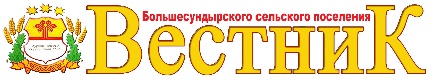 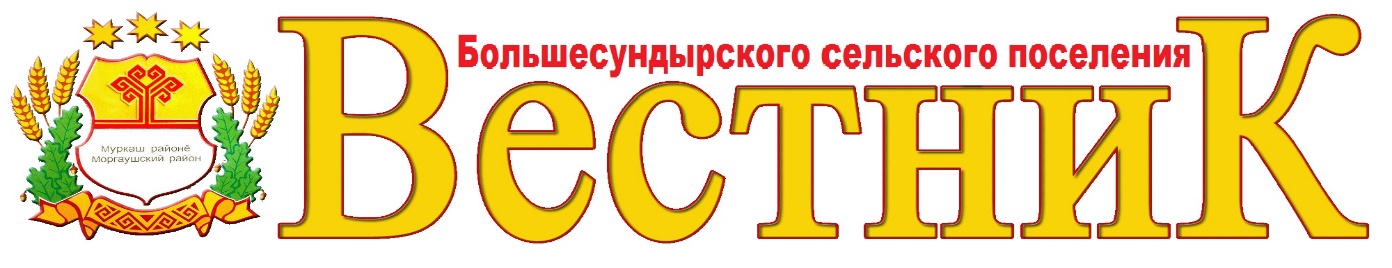 Учредитель: Собрание депутатовБольшесундырского сельского поселения(Газета учреждена решениемСобрания депутатов Большесундырского     сельского поселения №С-51/3  от 14.05.2014 г.) Издается с 01 июля 2014 годаГлавный редактор –Н.А.Мареева (69-1-13)Зам. главного редактора –А.Е.СыровСекретарь -В.И.Волкова (69-3-01)Тираж 5 экз.Подписано в печать27.08.2021 г.Адрес редакции:ул. Советская, д.16, с.Большой Сундырь, Моргаушский район,Чувашская Республика, 429544Факс: 8(83541) 69-1-13, 69-2-67Эл. почта:  mrgsund_pos@cbx.ru 